___________________________________________________________________________________________________PIANO MIRATO DI PREVENZIONE IN EDILIZIA PP7Prevenzione del Rischio di Cadute dall’alto nei lavori in quota con l’Uso dei Ponteggi MetalliciSCHEDA DI ADESIONE IMPRESAcon la presente Scheda l’Azienda comunica la propria adesione al Piano Mirato di Prevenzione in Edilizia PP7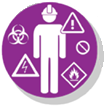 _____________________________________	(Firma del datore di lavoro o suo delegato)AZIENDANominativo (timbro):AZIENDAINDIRIZZO:AZIENDATELEFONO:AZIENDAMAIL/ PEC:AZIENDAPARTITA  IVA/CF:AZIENDACODICE ATECO:AZIENDAN° TOTALE LAVORATORI:DATAADESIONE RACCOLTA A CURA DI:ADESIONE RACCOLTA A CURA DI:ADESIONE RACCOLTA A CURA DI:specificareSCUOLA EDILECPTRLSTPROFESSIONISTA (CSP-CSE-RSPP- ecc)ORDINE PROFESSIONALEASSOCIAZIONE DATORIALEASSOCIAZIONE SINDACALEALTRO - SPECIFICARE